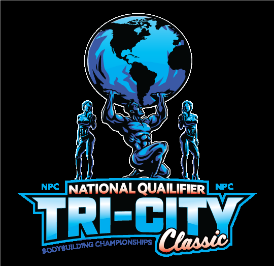 BODY BE 1 INC. AND GODS OF IRON PRO GYMNPC TRI-CITY CLASSIC PRO-AM & FITNESS EXPONPC BODYBUILDING, PHYSIQUE, FIGURE, WELLNESS, FITNESS, & BIKINIIFBB PRO Figure and Men’s PhysiqueWomen’s Masters Wellness, Physique, FigureMen’s Masters Physique,2 Day Expo, Fitness Model Competition, USPA Sanctioned Powerlifting, Strongman, Jiu Jitsu and much more.APRIL 1 & 2, 2023THIS AGREEMENT is effective for 1 and 2 April 2023 between __________________________ (Advertiser/Sponsor) and NPC Tri-City Classic Bodybuilding Championship and Fitness EXPO, with its address as 6075 Business Park Drive.Banner Advertising Specifications: If the Advertiser/Sponsor creates its own banner, it must be received by NPC Tri-City Classic at the above address no later than 1 February 2023 in the size of 24x72.Advertisement: Advertiser/Sponsor must provide logo for advertisements NLT 30 Dec 2022 to get maximum advertisement benefits.  Payment Terms: Agreed-upon amount between the parties is: $_________________.  (Note that a booth/vendor Package is for 1 booth PER DAY unless you select/render payment for additional booths/days. Booth also allows for 2 authorized persons to man booths.)Each year monetary value is subject to increase and this amount is payable to NPC Tri-City Classic or Tri-City Wellness for 501 3(c) Non-profit donation (request will be provided for tax purposes).  No refunds after execution of agreement. Final payment must be received NLT 30 December 2022.  Payment Received: Specify sponsorship package – (If booth only specify how many booths per day and how many days) ______________________________________________Date________________  Check #_____________   
Credit Card #__________________________  Expiration Date ___________ CVV _________2023 NPC TRI-CITY CLASSIC BODYBUILDING PRO/AM CHAMPIONSHIP TERMS AND CONDITIONS1) Advertisement – Means graphics file(s) supplied by Advertiser/Sponsor, and which may be used by the NPC Tri-City Classic as a sponsor for flyers, t-shirts and posters for the event, any sport-related events, and prior to the event and in fitness facilities and/or gyms.2) Advertiser/Sponsor – Means the individual or entity listed on the front page of this Agreement.3) Advertising Rate – The local administrator will govern the rate indicated on the contract.4) Advertising Space – Means the booth and/or banner space(s) reserved at the I), Convention and Trade Center on April 1 and/or 2 ,2023 hosted by Body Be 1 Inc. and Gods of Iron Pro Gym.5) Prices – All amounts are payable in U.S. dollars unless otherwise specified on the front of this Agreement. Prices INCLUDE applicable tax (es).6) Right to Refuse Unacceptable Advertising – NPC Tri-City Classic and/or its agents reserve the right to refuse any advertisement it deems inappropriate or that does not conform to its graphics specifications. The NPC Tri-City Classic and/or its agents will not accept any websites or advertisement that includes pornography, violence or hate (this is not an exhaustive list). All graphics file(s) must be within the file size and dimension restrictions specified by NPC Tri-City Classic in banner size 24x72. NPC Tri-City Classic and/or its agents may request changes to any advertisement it deems unacceptable. Such a request does not constitute a termination of this Agreement and will not affect the enforceability of any of its provisions.7) Responsibility of Copy – The Advertiser/Sponsor agrees to indemnify and save harmless NPC Tri-City Classic and/or its agents from any liability, loss and expense of any nature arising out of the display of any graphics, text, display and illustrations supplied by the Advertiser/Sponsor.8) Start Date – Means the first date the advertisement appears on the NPC Tri-City Classic website.9) Term Guarantee – The NPC Tri-City Classic guarantees the advertising space (s) specified on this Agreement will be available for the length of time (start date of renewal date as noted on the front of this Agreement) stipulated herein.10) Upgrading of Advertisement – After entering into this Agreement, the Advertiser/Sponsor may request an upgrade of the advertisement space (s) no later than ten (10) business days prior to the show of the Agreement from the start date indicated on the front of the Agreement. A commencement of a new agreement shall be at the rates and on the terms in effect at the time of the upgrade apply to digital/Electronic media only. The upgrade will commence at the mid-point of this Agreement from the start date. The difference between the former advertising rate and the new advertising rate will be calculated and invoiced to the Advertiser/Sponsor accordingly. The Advertiser/Sponsor may not request a downgrading of advertising space (s) during the tenure of the Agreement. Any requested change to a development must be received in writing. The Advertiser/Sponsor is responsible to pay NPC Tri-City Classic. The banner ad will appear on the Tri-City website hosted by Body Be 1 Inc. and Gods of Iron Pro Gym.  Once NPC Tri-City Classic has received full payment from Advertiser/Sponsor. The difference between the monies collected by the NPC Tri-City Classic and the monies paid to Body Be 1 Inc.and Gods of Iron Pro Gym will be deemed profit to the NPC Tri City Classic.Signature of Advertiser/Sponsor Representative:_______________________________________________ Date: _____________________________Signature of Tri-City Classic Representative: (Body Be 1, Inc/Gods of Iron Pro Gym)_______________________________________________ Date: _____________________________Owner – Roland HuffOwner – Adam Andler/Sheila Andler